ПриложенияПальчиковая гимнастика Раз, два, три, четыре, пять     (Загибаем пальчики по одному)Мы во двор пришли гулять.   («Идём» по столу указательным и средним пальчиками)Бабу снежную лепили,           («Лепим» комочек двумя ладонями)Птичек крошками кормили,     (Крошащие движения всеми пальцами)С горки мы потом катались,    (Проводим указательным пальцем по ладони)А ещё в снегу валялись.        (Кладём ладошки на стол то одной стороной, то другой)Все в снегу домой пришли.      (Отряхиваем ладошки)Съели суп и спать легли.          (Движения воображаемой ложкой, руки под щёки)Зрительная гимнастика«Снежки»(Дети выполняют движения в соответствии со словами педагога).В руки вы снежки возьмите,И на них вы посмотрите.А теперь их поднимитеВверх, на них вы посмотрите.Вниз снежки вы опустите,И опять на них взгляните.Снежок вправо, Снежок влево.«Нарисуйте» круг умело.Снежок близко, вот вдали,Ты внимательно смотри.Вот такой у нас снежок,Улыбнись ему, дружок.Быстро, быстро вы моргайте,Наши глазки, отдыхайте.Текст для пересказа Л.Е. Белоусова «Научиться пересказывать? Это просто!»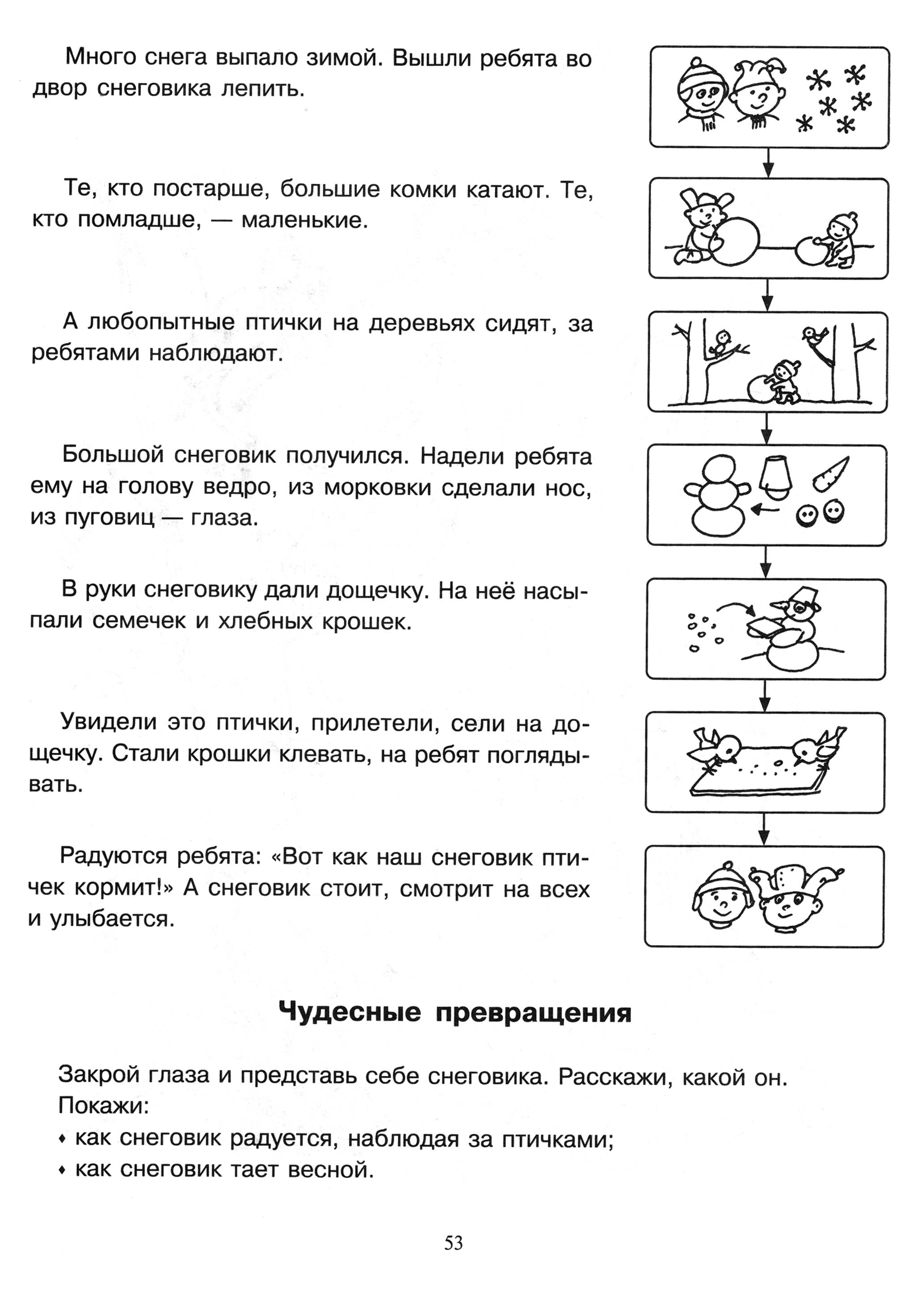 